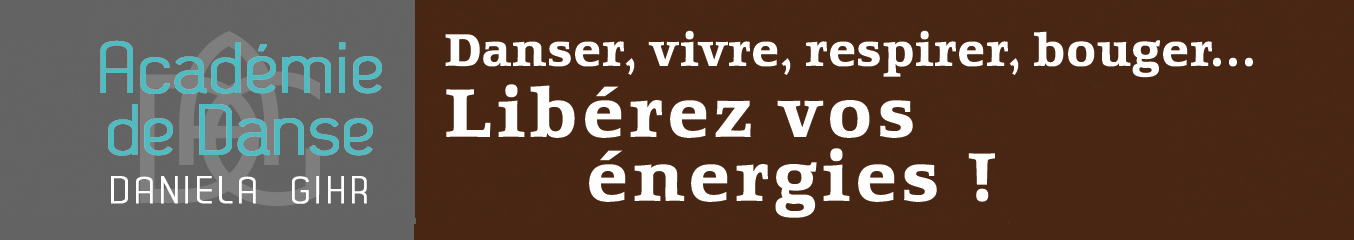 Fiche  d’inscriptionPRENOM er NOM de l’élève: ___________________________________________________________________________NOM des parents (élève mineure): ______________________________________________________________________Adresse: ___________________________________________________________________________________________CP : ______________________Ville : ____________________________________________________________________Date de naissance de l'élève : ____ / ____ / _________ Age : ______________Tél. fixe : ____ / ____ / ____ / ____ / ____      Tél. portables : maman : ___/___/___/___/___/ papa : ___/___/___/___/___/Email : (obligatoire)  S’IL VOUS PLAIT ECRIVEZ LISIBLEMENT_____________________________________@ __________________________ . ________Je confirme l'inscription au(x) cours suivant(s) :1 cour________________________________ jour de la semaine _______________âge _____horaires _______________ 2 cours_______________________________ jour de la semaine _______________âge _____horaires _______________ 3 cours_______________________________ jour de la semaine _______________âge _____horaires _______________ 4 cours_______________________________ jour de la semaine _______________âge _____horaires _______________ A fournir:1.	Un certificat médical de moins de 3 mois attestant l’aptitude à la pratique de la danse. (Le certificat médical est une obligation légale.)2.  	Une attestation d'assurance scolaire pour les enfants et une assurance à responsabilité civile pour les adultes3. 	Un justificatif de tarif réduit si vous pouvez en bénéficier  - carte d’étudient. (En cas d’absence dans le dossier, le plein tarif vous sera facturé.)5. 	Le mandat de prélèvement mensuel SEPA en 9 échéances, à télécharger sur notre site internet : https://academie-daniela-gihr.fr ou les chèques dument remplis et signés. A l’ordre de : ADG. -  A envoyer à l’adresse : Académie Daniela Gihr, 17 rue du Général de Gaulle 67710 Wangenbourg.La signature de cette fiche vaut inscription à l’année et acceptation des Conditions générales et règlement intérieurde l’Académie de danse Daniela GihrA _____________________, le ____ /_________ / ________Nom et signature du parent ou l’élève majeur :Payé la somme de : ______________€ _____________________________________(signature et tampon de ADG) Comment nous avez-vous connu ?  Google      Facebook       Presse ____________ Autre_________________________________________________